Přepis a překlad 2 přednášek Bernard de Montréal. 


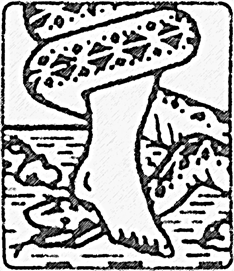 DOČASNÝ FORMÁT

Tato kniha byla přeložena umělou inteligencí, ale nebyla zkontrolována člověkem. Pokud byste chtěli přispět recenzí této knihy, kontaktujte nás.Hlavní stránka našeho webu : http://diffusion-bdm-intl.com/
Náš e-mail : contact@diffusion-bdm-intl.comOBSAH
1 – Identita CP-36 
2 – Involuce vs.evoluce RG-62Pozdravy od celého týmu Diffusion BdM Intl.
Pierre Riopel                       	  18. dubna 2023 KAPITOLA 1IDENTITA CP036Sebepojetí ve vztahu k druhým je univerzální lidský problém. A tento problém se prohlubuje, když člověk žije ve složité společnosti, jako je moderní společnost. Problém identity je životním utrpením ega, které ho provází od věku, kdy vidí sám sebe ve srovnání s ostatními.  Problém identity je však falešný problém, který vzniká tím, že ego, místo aby se realizovalo podle sebe, tedy podle své míry, se snaží realizovat konkurenčně vůči jiným egům, která ve skutečnosti trpí stejným problémem jako ono.Zatímco se ego dívá za svůj plot na pozemek druhého, aby obdivovalo jeho květiny, nevidí, že druhý dělá totéž sám sobě. Krize identity neboli krize identity je u dnešního člověka tak akutní, že vede ke ztrátě sebedůvěry, která časem přeroste v úplnou ztrátu osobního vědomí. To je nebezpečná situace, zvláště pokud je ego již slabé povahy a náchylné k nejistotě.Problém identity, tedy vlastnost ega, že se nepovažuje za hodné sebe sama, je ve skutečnosti problémem tvořivosti. Je-li však ego tvořivé, problém identity tím není odstraněn, neboť ego není nikdy dokonale spokojeno samo se sebou, dokud si neuvědomí iluzi svého nižšího já. Takže ego s nízkým statusem bude prožívat stejný problém identity jako ego s vysokým statusem, neboť srovnání mezi ním a jiným egem se bude měnit pouze v měřítku, ale vždy zůstane přítomné, neboť ego je vždy v moci zdokonalování. A zdokonalování, o které se snaží, nemá konce. Sebezdokonalování je však zástěrka, pod kterou se ego skrývá, aby si dalo nějaký důvod ke šťastnému životu. Copak ale neví, že veškeré zlepšování je již generováno tělem touhy?Problém identity pramení z absence skutečného vědomí inteligence v člověku. Dokud Člověk žije svým intelektem, dokud je ve svých názorech podporován pouze smyslovou zkušeností, je pro něj obtížné nahradit to, co si myslí, že ví nebo chápe, absolutní hodnotou inteligence, která není určena egocentrickou zkušeností. Dokud člověk touží projevit se v životě, aby se prosadil, trpí touto touhou. Pokud se mu podaří svou touhu uskutečnit, jiná ho zatlačí zpět, a tak dále. Proto pro Člověka představuje jakákoli forma porážky určitou krizi identity, ať už je jeho postavení jakékoli, neboť problém identity není problémem úspěchu, ale problémem vědomí, tedy problémem skutečné inteligence.Člověk, který v průběhu svého života zjistí, že skutečná inteligence převažuje nad intelektem, již začíná méně trpět problémem identity, i když může stále trpět absencí skutečné tvořivosti, rovnající se tomu, co cítí, že může projevit. Teprve když se jeho identita přizpůsobí způsobu života, který mu vyhovuje, uvědomí si, že tvořivost může mít nesčetné množství podob a že každý člověk má takovou formu tvořivosti, která mu duševně vyhovuje. A z této formy může žít v dokonalé harmonii na úrovni svého těla touhy a své tvůrčí inteligence.Být tvořivý neznamená měnit svět, ale dělat to dokonale pro sebe, aby se vnitřní svět zvnějšnil. Tak se svět mění: vždy zevnitř ven, nikdy ne naopak. Nadmentální bytost si začíná uvědomovat problém identity. Vidí, že to, čím je, je stále jen kousek toho, čím byla. Ale také vidí, že jak se mění jeho těla, roste jeho vědomí a problém identity pomalu mizí, na povrchu toho, co bylo kdysi nevědomým egem.Postupné odstraňování problému identity v surmentální bytosti mu umožňuje žít svůj život tak, jak ho skutečně vidí, a cítit se stále lépe. Nic není v člověku tak obtížné jako trpět problémem identity. Trpí totiž iluzorními formami, tj. z důvodů, které si sám vytváří, právě proto, že není inteligentní, tj. není si vědom tvůrčí inteligence v sobě. Jednou ze stránek identity je v některých případech stud, v jiných rozpaky, ve většině nejistota. Proč by měl člověk s dobrým charakterem zažívat stud, když je to jen společenský odraz jeho mysli uvězněné v sítích společenského myšlení? Totéž platí o rozpacích, které pramení z neschopnosti ega zbavit se hned toho, co si mohou myslet ostatní. Kdyby se sebevědomé ego zbavilo toho, co si mohou myslet druzí, jeho rozpaky by zmizely a mohlo by se rychleji dostat ke své skutečné identitě, tj. k onomu stavu mysli, díky němuž se Člověk vždy vidí ve světle svého dne. Problém identity pramení z absence centricity v Člověku. A tato absence snižuje pronikavou sílu intelektu, což z Člověka činí otroka jeho intelektu, té jeho části, která nezná zákony mysli ani mechanismy mysli. Takže Člověk, ponechaný vlastní zkušenosti, postrádá světlo ve své inteligenci a je nucen přijmout názor druhých na povahu Člověka. Jestliže Člověk zpochybňuje sám sebe, jak je možné, aby ho jiný Člověk osvítil, je-li tento jiný Člověk ve stejné situaci jako on? To si však Člověk neuvědomuje a jeho problém identity se zhoršuje v závislosti na tlaku, který na ego vyvíjejí události. Ego v mysli je nepochybně uvězněno svým způsobem myšlení, který není přizpůsoben jeho skutečné inteligenci. A tento způsob myšlení je v rozporu s realitou jeho inteligence, neboť kdyby vnímal realitu své inteligence například prostřednictvím intuice, byl by první, kdo by její realitu odmítl, neboť intelekt intuici nevěří, považuje ji za iracionální součást sebe sama.  A protože intelekt je racionální nebo domněle racionální, cokoli, co mu odporuje, nestojí za to, aby bylo uznáno jako inteligence. A přesto je intuice skutečně projevem skutečné inteligence, ale tento projev je stále příliš slabý na to, aby ego pochopilo její význam a inteligenci. Stahuje se pak do své racionality a ztrácí možnost objevit jemné mechanismy mysli, které mohou osvětlit jeho problém identity. Problém identity však musí člověku zůstat, dokud se intelekt nepustí a ego nenaslouchá samo sobě, vnitřně. Pokud si ego uvědomí povahu a podobu skutečné inteligence v sobě, postupně se přizpůsobí a vytvoří si v této inteligenci svůj domov. Časem tam chodí stále pravidelněji a jeho problém s identitou mizí, protože si uvědomuje, že vše, co si o sobě myslelo, bylo jen psychologickým a mentálním zkreslením jeho skutečné inteligence, neschopné překročit vysoké zdi svého uvažování.Ve složité společnosti, jak ji známe, může ego nad štěkot názorů povznést jen jeho vnitřní síla, jeho skutečná inteligence, a postavit ho na skálu jeho skutečné identity. A čím více se společnost rozpadá, čím více se hroutí její tradiční hodnoty, tím více je ego v záhubě, protože už nemá formální společenské lešení, na kterém by mohlo stát tváří v tvář stále více matoucímu fenoménu moderního života.Ego však není vždy ochotno naslouchat těm, kteří mu mohou dát základní klíče k pochopení jeho vlastního tajemství. Už jeho psychologická deformace ho totiž vede ke zpochybňování všeho, co neodpovídá jeho subjektivnímu způsobu myšlení. Proto lze egu vyčítat pouze to, že odmítá vidět dál, ale lze ho přimět k tomu, aby si uvědomilo, že i když dnes nevidí dál, zítra se jeho zorné pole rozšíří podle stupně pronikání energie v něm. Ve skutečnosti to totiž není ego, které vlastním úsilím překonává zeď své identity, ale duše, která ho vede skrze utrpení, tedy skrze pronikání svého světla, k tomu, aby mimo intelekt zaregistrovalo vibrace inteligence. A tento vibrační otřes se stává počátkem konce.Existují méně pyšná ega, která se otevírají realitě, protože jistý druh pokory je již předurčuje k vlastnímu světlu. Na druhé straně existují ega, která jsou příliš pyšná na to, aby tímto světlem, touto tenkou sítí, prošla. A právě tato ega jsou nejvíce náchylná k velkým zlomům, velkým neúspěchům, které je omráčí a učiní je realističtějšími. Krize identity je ztotožňována s nezralostí člověka. Pravá identita ukazuje na rozvoj skutečné zralosti. Duše je ve svých činech nezávislá na egu a ego má volnost, pokud se v duši neprojevuje silou. To je moment, který ego nezná. A když to pozná, uvědomí si, že jeho ješitnost, pýcha, poblouznění sebou samým, svými představami, praskne jako vejce pod tlakem. Utrpení duše má své důvody, které ego zprvu nemůže pochopit, ale které také nemůže neprožívat. Je to práce duše. Je čas, aby přešla z jedné fáze do druhé. Problém identity, který prožíval na začátku, se přeorientuje a jeho pýcha se zhroutí jako dětská hra. Ať už je ego více či méně pyšné, vše se vrací k nejistotě. Často se setkáváme s takzvanými "pevnými", "silnými" egy, pro něž je realita pouhou fantazií; právě tato ega nejvíce trpí dopadem na jejich identitu, když duše pod tlakem životních událostí, které ego už nedokáže ovládat, rozvibruje mentální a emocionální oblast.Právě zde, během těchto těžkých zážitků, začíná ego vidět samo sebe v pravém světle své slabosti. Právě zde vidí, že bezpečí jeho falešné identity, kde pýcha jeho intelektu byla prvořadá, praská pod vibračním tlakem světla. Tehdy se říká, že se mění, že už není stejný nebo že trpí. A to je teprve začátek, neboť když duše začne prorážet hradby falešné identity, nepřestává ve své práci. Nastal totiž čas sestupu vědomí do Člověka, pravé inteligence, vůle a lásky. Ego, které se cítí silné ve své falešné identitě, se cítí slabé jako třtina, když pocítí vibrační šok. A teprve později znovu získá svou sílu, sílu duše, nikoli falešnou moc svého těla touhy, nad formou, která živí emoce a nižší mysl.Krize identity v člověku odpovídá odporu ega vůči světlu duše. Tato korespondence způsobuje v životě ega utrpení úměrné tomuto odporu. A každý odpor je registrován, i když ho ego vnímá psychologicky, symbolicky nebo filozoficky. Pro duši je totiž v člověku vše energií, ale pro člověka je vše symbolem. Proto má Člověk tolik potíží s viděním, protože to, co uvidí, jakmile se osvobodí od těchto forem, bude skrze vibrace, nikoli skrze symbol formy. Proto se říká, že skutečnost se nechápe prostřednictvím formy, ale poznává se prostřednictvím vibrace, která generuje a vytváří formu, aby se vyjádřila. Problém identity vždy vyvolává přebytek symboliky, tedy subjektivních myšlenkových forem v člověku. Tento přebytek se v určitém okamžiku shoduje se snahou duše kontaktovat ego prostřednictvím symbolu myšlenkové formy, neboť to je její jediný způsob, jak ji v mysli rozvíjet. Ego si uvědomuje, aniž by chápalo hlubší důvody, že se snaží lokalizovat samo sebe ve vztahu k sobě. Protože je však stále vězněm svých myšlenek, svých emocí, domnívá se, že je ve svém pohybu, ve svém pohybu!  To znamená, že se domnívá, že tento proces zkoumání vychází pouze z něj. A to je jeho Achillova pata, neboť ego je v iluzi pravdy a lži, v iluzi svobodné vůle.Když energie duše pronikne a prolomí bariéru falešné identity, ego si uvědomí, že už mu nejde o to, aby mělo pravdu, ale aby mělo přístup ke své skutečné inteligenci. Pak začne chápat. A to, co chápe, nechápou ti, kteří nejsou ve stejné inteligenci, ať už mají sebelepší úmysly. Vše je totiž mimo symbol, vše je vibrační. Problém identity je nemyslitelný, když se ego a duše vzájemně přizpůsobí, neboť ego už netahá "deku" reality ze své strany, zatímco duše působí z druhé strany. Mezi oběma existuje soulad a osobnost z něj těží. Osobnost je totiž vždy obětí rozporu mezi duší a egem. Dokud v člověku existuje problém identity, nemůže být šťastný. V jeho životě totiž existuje rozdělení, i když se jeho materiální život navenek zdá být v pořádku. Skutečně dobře se mu může dařit jen úměrně jednotě sebe sama. Krize identity v moderním člověku prospívá pouze těm, kteří již utrpěli dostatek nezdarů, aby v nich vzbudila velkou touhu po rovnováze. Tato touha po rovnováze se však může plně realizovat teprve tehdy, když ego odloží své mučicí nástroje, aby mohlo manipulovat s jemnou energií duše. V oblasti lidského života, kde je velká duchovnost, může být krize identity stejně akutní, ne-li akutnější, než tam, kde se člověk nesetkává s onou velkou citlivostí ega vůči onomu vnitřnímu něčemu, co ho neúprosně tlačí k duchovnosti stále větší a větší, stále více hledané a nakonec stále nedokonalejší. Ti, kdo patří do této kategorie Lidstva, musí vidět, že všechny formy, i ty nejvyšší, nejkrásnější, zahalují pravou tvář duše, neboť duše není z úrovně ega, vidí nekonečně, a když se ego příliš upne na formu, dokonce i na duchovní formu, brání kosmické energii, která musí projít duší a zvýšit vibrační úroveň všech nižších principů Člověka, aby se mohl stát pánem života. Když se nadpozemský člověk (vyšší mysl) stane pánem života, nepotřebuje již být duchovně přitahován na úroveň duše, neboť je to duše, jeho energie, která k němu sestupuje a předává mu svou světelnou sílu.Duchovní identita člověka je v něm přítomna prostřednictvím energie duše. Tato energie však nemá schopnost transmutace, ačkoli má moc proměny nad osobností. Samotná transformace osobnosti však nestačí, neboť ta je posledním aspektem člověka. A dokud není ego spojeno také s duší, může duchovní osobnost snadno přivést Člověka k rychlé přeměně jeho mravů, a to do té míry, že jakýkoli nedostatek rovnováhy v duševní a citové oblasti ho může přivést k akutní krizi duchovnosti, k náboženskému fanatismu.Tak může i prudce duchovní člověk uškodit sobě i společnosti. Fanatismus je totiž duchovní nemoc a ti, kdo jí propadnou, mohou snadno díky svému zvláštnímu využívání duchovní formy vyvolat v ostatních dostatečně silnou přitažlivost, aby z nich učinili velkověrce, tj. nové otroky formy, vyzdvižené fanatismem na piedestal, který si může udržet jen duchovně nemocný člověk, pokud mu v tom pomáhá submisivní víra těch, kdo jsou stejně nevědomí jako on, ale vůči této formě nemoci necitlivější.Stále více lidí, aniž by se stali fanaticky duchovními, se příliš ohromuje svou duchovností a nezná její hranice, tj. iluze formy. Dříve nebo později se ohlédnou a uvidí, že se stali obětí iluze své duchovnosti. Vrhnou se tedy do jiné duchovní formy a tento cirkus může trvat mnoho let, až jednoho dne, znechuceni iluzí, z ní navždy vystoupí a uvědomí si, že vědomí je mimo formu. Tito lidé mají možnost překročit omezení formy a konečně objevit velké zákony vyšší mysli.Krize duchovní identity pro ně v této době již není možná. Z vlastní zkušenosti totiž vědí, že vše slouží zkušenosti duše proti egu, a to až do dne, kdy ego vystoupí z nutnosti zkušenosti, aby poznalo pouze nadpozemské vědomí (vyšší mysl) v sobě. Krize duchovní identity se stále více stává krizí moderní doby. Člověk totiž již nemůže žít jen díky technice a vědě. Potřebuje ještě něco bližšího a věda mu to nemůže poskytnout. Ale nemůže to dát ani stará ortodoxní forma náboženství.  A tak se vydává na nesčetná duchovní či esotericko-duchovní dobrodružství s pevným záměrem najít to, co hledá, nebo hledá to, co chce najít, ale přesně to neví. Pak ho jeho zkušenost zavede na okraj všech sekt, všech filozofických či esoterických škol, a opět zjistí, pokud je inteligentnější než průměr, že tam, kde si myslel, že najde odpovědi, jsou hranice.Nakonec se ocitá sám a jeho duchovní krize identity je stále nesnesitelnější. Až do dne, kdy zjistí, že vše v něm je inteligence, vůle a láska, ale že ještě nezná zákony natolik, aby objevil mechanismus skrytý a zahalený před očima Člověka, který hledá. Jaké překvapení zažívá! Když si uvědomí, že to, co během své krize hledal, byl jen mechanismus duše v něm, který sloužil k tomu, aby ho posunul vpřed a on se mohl probudit sám k sobě, tedy k ní.A když tato fáze konečně začne, Člověk, ego Člověka, se despiritualizuje a začne chápat povahu nadpozemské inteligence (vyšší mysli) v něm, která se probouzí, a díky tomu rozpozná iluzi všech Člověků, kteří hledají mimo sebe, s těmi nejlepšími úmysly, a kteří si ještě neuvědomili, že celý proces je součástí zkušenosti duše, která využívá ego, aby ho připravila na vstup do vibračního kontaktu s ní.Člověk již není v kontaktu se skutečností svého bytí. A tato ztráta kontaktu je na zeměkouli tak rozšířená, že tato Země představuje loď plnou šílenců, kteří nevědí, kam loď pluje. Jsou vedeni neviditelnými silami a nikdo nemá ponětí o původu těchto sil ani o jejich záměrech.   Člověk byl po tolik staletí oddělen od neviditelného, že zcela ztratil pojem o realitě. A tato ztráta vědomí je příčinou, která stojí za zdí jeho existenciálního problému: identity. A přitom řešení je mu tak blízko a zároveň tak daleko. Kdyby jen dokázal naslouchat tomu, co nechce slyšet. Válka slov a souboj idejí je to jediné, co mu zbývá. Který Člověk může být soběstačný, když si neuvědomuje, že jedna jeho část je velká, zatímco druhá je omezená jeho smysly, a že se obě mohou spojit? Kdyby si Člověk někdy uvědomil, že nikdo mimo něj nemůže za něj a že jen on sám může za sebe... Ale on se bojí žít sám za sebe, protože se bojí, co o něm řeknou ostatní... Ubožák jeden! Lidé jsou bytosti, které neustále prohrávají boj s iluzí, neboť jsou to oni sami, kdo ji udržují při životě a v síle. Každý se bojí zničit to, co mu škodí. Skutečná noční můra! A to nejhorší teprve přijde! Člověk dvacátého století totiž uvidí, jak k němu sestoupí bytosti, které se pohybují mezi hvězdami a které pro něj kdysi byly bohy.Problém osobní identity pokračuje v planetárním měřítku. Jelikož tento problém vzniká z nedostatečného spojení mezi nižší a vyšší myslí, jeho dopad je cítit jak na světové, tak na osobní rovině, neboť pouze vyšší mysl může člověku vysvětlit velká tajemství jeho planety a jeho dávných bohů. Dokud jsou tito bohové součástí dávné historie, Člověka to netrápí. Když se však tytéž bytosti vrátí a dají o sobě vědět v moderním světle, nastane šok v globálním měřítku a Člověk, který neobjevil svou pravou identitu, se ocitne mezi svou falešnou identitou - a tím, co si myslí a čemu věří - a cyklickým jevem.Pokud je jeho mysl otevřená zkušenostem a od skutečné inteligence v něm obdrží potřebné informace o jednom z nejznepokojivějších jevů pro planetu, který nezná a neuvědomuje si ho, Člověk neprožívá krizi planetární identity, neboť krizi osobní identity v sobě již vyřešil. Jelikož se lidstvo rychle blíží k dějinnému a životnímu zlomu, je třeba nastolit individualitu, tedy stále dokonalejší vztah mezi člověkem a vesmírem, neboť právě ze skutečné individuality se projevuje vibrace, kterou nalezneme v člověku, jenž objevil svou pravou identitu. A dokud tato skutečná identita není stabilizována, není individualita plně dosažena a nemůžeme říci, že člověk je "zralý", tj. schopný čelit jakékoli osobní nebo světové události, aniž by ho to rušilo, protože o ní již ví a zná její důvod.Hovoříme-li obecně o krizi identity, hovoříme o ní v psychologickém smyslu, v tom smyslu, že se snažíme definovat vztah mezi Člověkem a společností. Krize identity však jde mnohem dál. Měřítkem, normálností, které musíme dosáhnout, se již nestává společenský člověk. Naopak, normalita musí být transponována, tj. resituována ve vztahu k sobě samému.Když si člověk začne uvědomovat, že jeho skutečná identita leží nad normální identitou normálního člověka v závorce, uvědomí si dvě věci. Za prvé, že to, co znepokojuje normálního Člověka, ho už neznepokojuje; a že to, co rozrušuje subnormální planetu v závorce, je normální. Pak se fenomén skutečné identity, viděný z této perspektivy, stává stále důležitějším, neboť určuje, který Člověk může překonat normální slabosti normálního či podvědomého Člověka, a dále určuje, že Člověk, který už není normální - tedy do té míry, že je podvědomý a relativně vyrovnaný -, může odolat tlakům planetární povahy, které hrozí rozrušit normální bytost a zhroutit kulturu, jež takového Člověka plodí. Člověk, který objevil svou skutečnou identitu, je nepochybně nad všemi formami psychologických zkušeností, které by mohly narušit Člověka, jenž je pouhým produktem své kultury a který žije pouze podle hodnot své kultury. Kultura je totiž velmi tenká a křehká tkanina, když ji vnější události naruší, to znamená, že ji nově definují ve vztahu ke skutečnosti, kterou nezná nebo kterou zcela ignoruje. V tom spočívá nebezpečí, které pro člověka představuje fenomén nevyřešené identity.Pokud totiž neobjeví svou skutečnou identitu, bude emocionálně a mentálně otrokem sociální psychologie a svých přirozených reakcí, když události konce cyklu naruší normální průběh jeho vývoje. Právě zde se člověk musí osvobodit od sociálně-individuálních reakcí, aby mohl prožívat univerzálním způsobem porozumění. Pouze skutečná identita odpovídá skutečnému Člověku a skutečné inteligenci. Pouze skutečná identita může bez obtíží interpretovat kosmické události podle inteligence, která je odpoutána od omezujících emocí Člověka. Problém krize identity Člověka je mnohem více životním problémem než prostým psychologickým problémem. Psychologické kategorie, kterým se Člověk snaží porozumět při hledání sebe sama, již nejsou vhodné pro člověka, který objeví svou pravou identitu, neboť již nemá stejný zájem o život jako v době, kdy bojoval sám se sebou. Poté, co jeho skutečná identita zaplnila každý kout jeho bytosti, se ocitá tváří v tvář já, které sídlí v jiné dimenzi jeho mysli, v dimenzi či rovině energie, kterou nelze asociovat napodobováním, protože je zcela nezávislá na psychologických kategoriích vytvořených emocionálními a mentálními strukturami nevědomého Člověka bez skutečné identity.Fenomén krize identity je pro Člověka utrpením, neboť nikdy nemůže být dokonale šťastný sám v sobě, sám se sebou, což neustále hledá. Být šťastný je pro něj zkušenost, kterou chce prožívat trvale. Neuvědomuje si však, že aby mohl být tím, čemu říká "šťastný", musí se cítit dobře sám se sebou, to znamená, že se musí cítit v dokonalé vnitřní harmonii, aniž by vnější svět tuto harmonii narušoval. Neuvědomuje si, že život se nerozlišuje, dokud nemá vnitřní sílu prorazit kulisy, které mu dávají barvu. Člověk, který objevil svou skutečnou identitu, už nežije stejným životem jako dříve. Barvy se změnily, život už nemá stejnou přitažlivost, je jiný ve všech směrech. Od jiného předchozího života se totiž liší tím, že je to skutečný jedinec, kdo určuje jeho možnosti, místo aby mu byly kategoricky vnuceny kulturou, v níž je zakořeněn. Život člověka, který objevil svou identitu, představuje kontinuitu, která se ztrácí v čase a již nemá hranici, tj. konec. Toto uvědomění je již přítomno ve způsobu života a způsobu tvořivosti života. Dokud člověk trpí identitou, dokud nemá kontakt se skutečnou inteligencí ve svém nitru, může se starat jen sám o sebe. Když je ve světle, nemusí se již zajišťovat sám, neboť již zná, díky vibracím, způsob svého života a toto poznání mu umožňuje vytvářet tvořivou energii potřebnou pro jeho potřeby. Psychologická kategorie přežití mizí a je nahrazena tvůrčí energií, která využívá všechny zdroje člověka a dává je k dispozici jeho blahu. Aby člověk překonal svůj problém identity, musí v něm dojít k přesunu hodnot z psychologické roviny do roviny čisté inteligence. Zatímco psychologické hodnoty přispívají k jeho krizi, protože jsou omezeny na jeho smysly, na jeho intelekt, který interpretuje smyslový materiál, potřebuje pravidlo měření, které nepodléhá schválení jeho intelektu. Právě zde v něm poprvé vzniká jakýsi odpor k něčemu, co ho prostupuje a čemu nemůže zabránit ve svém pohybu. Když pohyb začne, je to světlo toho intelektu, který je nezávislý na jeho egu a jeho chimérách. Právě zde se začíná projevovat posun hodnot, který vede k vnitřnímu utrpení, postačujícímu k tomu, aby do něj vstoupila inteligence světla podle toho, co má probuzený člověk prožívat.K posunu hodnot dochází jen postupně, aby ego mohlo udržet určitou rovnováhu. Časem se však vytvoří nová rovnováha a ego již není normální, společensky řečeno; je vědomé. To znamená, že prohlédne iluzi formy a normy a stále více se individualizuje, aby zvýšilo vibrace svých jemných těl, na nichž bude založena jeho individualita a skutečná identita. Posun hodnot je ve skutečnosti zhroucením hodnot, ale nazýváme ho "posunem", protože změny, k nimž dochází, odpovídají vibrační síle, která proměňuje způsob vidění, aby se způsob myšlení mohl přizpůsobit inteligenci vyššího centra v člověku. Dokud ego není svědkem tohoto vibračního zhroucení, nadále si udržuje kategorie myšlení, symboly, které tvoří hradby jeho falešné identity. Jakmile však tyto zdi začnou slábnout, posun hodnot odpovídá hluboké změně, kterou ego nedokáže racionálně vysvětlit. A protože ji ego nemůže racionalizovat, je nakonec zasaženo světlem, tj. je s ním nakonec trvale a stále více spojeno. Jeho život se pak cyklicky proměňuje a brzy jej již nežije v mezích, ale v potenciálech. Jeho identita je stále více definována ve vztahu k ní, namísto ve vztahu k jeho subjektivním touhám.  A začíná si uvědomovat, co znamená "skutečné a objektivní já". Když si uvědomí skutečné a objektivní "já", vidí velmi dobře, že toto "já" je on sám plus něco dalšího v jeho nitru, co nevidí, ale co cítí, že tam někde v něm je. Něco inteligentního, trvalého a neustále přítomného. Něco, co se dívá jeho očima a interpretuje svět takový, jaký je, a ne takový, jaký ho předtím vidělo ego. Už neříkáme, že tento Člověk je "mentální", říkáme, že je "supramentální (vyšší mysl)", to znamená, že už nepotřebuje myslet, aby věděl. Utrpení z identity je mu tak vzdálené, z jeho zkušenosti, že je překvapen, když se ohlédne do své minulosti a vidí, čím je nyní, a srovnává to s tím, čím byl.KAPITOLA 2Vývoj směrem dolů a nahoru BdM-RG # 62A (modifié)No, tak já oddělím vývoj člověka, dám mu sestupnou křivku a vzestupnou křivku OK. ? Sestupnou křivku nazývám "involucí", vzestupnou křivku nazývám evolucí. A dnes se Člověk nachází v bodě, kde se tyto křivky setkávají. Dosaďme si datum: 1969, chcete-li. Podíváme-li se na evoluci - ne z darwinistického hlediska -, ale z okultního hlediska, jinými slovy podle vnitřního výzkumu Člověka, a vrátíme-li se v čase, můžeme do doby před dvanácti tisíci lety situovat zánik velké civilizace, které se říkalo Atlantida. Bylo to tedy období, kdy Člověk intenzivně rozvíjel to, čemu se říká astrální tělo, což je aspekt jeho vědomí, což je jemný nosič jeho vědomí, který je přímo spojen se vším, co je psycho-emocionální. A pak po zničení této civilizace až do dnešních dnů Člověk rozvíjel další část svého vědomí, kterou můžeme okultně nazvat rozvojem nižšího mentálního vědomí, jež dalo vzniknout velmi pokročilému rozvoji intelektu, který dnes slouží Člověku k pochopení hmotného světa. A od roku 1969 dochází na této planetě k novému jevu ve vědomí Člověka, kterému můžeme dát název fúze nebo kterému můžeme dát název probuzení nadpozemského vědomí (vyšší mysli) na Zemi. A na světě existují Lidé, kteří přestali fungovat na úrovni nižší mysli, tj. intelektu, a začali rozvíjet další vrstvu vědomí, která se nazývá supramentální vědomí (vyšší mysl). A tito Lidé mají vyvinuté schopnosti, které jsou v procesu vývoje a které se budou shodovat i s dalším vývojovým cyklem, který lze nazvat šestou kořenovou rasou. Okultně řečeno, když mluvíme o evoluci Člověka, mluvíme o Atlantidě, která byla čtvrtou kořenovou rasou se svými podrasami, o indoevropských rasách, jejichž jsme součástí, které jsou součástí páté kořenové rasy a jejích podras. A nyní je na světě počátek nové kořenové rasy, která rovněž poskytne své podrasy. A nakonec vznikne sedmá kořenová rasa, která umožní člověku dosáhnout dostatečně pokročilého stupně vývoje, aby již nepotřeboval organické využití svého hmotného těla. Tím se však v tuto chvíli nezabýváme, a proto se zabýváme šestou kořenovou rasou, která nepředstavuje fyzickou rasu, ale představuje čistě psychický aspekt nového mentálního vědomí budoucího Lidstva. Je zřejmé, že pro pochopení vývoje Člověka na této rovině od bodu obráceného víru směrem k jeho finále, což je podle informací, které dostáváme, možná dva tisíce pět set let, je zřejmé, že Člověk projde naprosto mimořádnými stupni vědomí, To znamená, že stejně jako byl Člověk Atlantidy omezený ve vztahu k Člověku indoevropských ras, stejně tak je a bude dnešní Člověk omezený ve vztahu k Člověku dalšího vývoje nadpozemského vědomí (vyšší mysli) na Zemi, který předpověděl Aurobindo. Zajímavé na vývoji nadmentálního vědomí (vyšší mysli) je toto: že stejně jako dnes my Lidé, racionální Lidé, karteziáni, velmi přemýšliví Lidé páté kořenové rasy, máme tendenci věřit, že naše mysl je řízena naším egem, tak zítra Člověk zjistí, že lidská mysl není řízena egem, že lidská mysl je ve své psychologické definici reflexivním vyjádřením ega a že její zdroj leží v paralelních světech, kterým můžeme pro tuto chvíli dát termín "mentální svět", ale později jim dáme termín "architektonický svět". Jinými slovy chci říci, že čím více si člověk dá tu práci, schopnost či svobodu odhalit zdroj svého myšlení, tím více mu bude umožněno začít navazovat telepsychickou komunikaci s paralelními světy a nakonec v průběhu evoluce na světové úrovni, na univerzální úrovni rasy, bude schopen okamžitě dekódovat tajemství života, a to jak v říši hmoty, tak v astrální říši duše, tak v mentální říši Ducha. Jinými slovy chci říci, že člověk dosáhl bodu, kdy je dnes možné, aby dosáhl stavu mentálního vědomí, který je pro něj dostačující. A když říkám soběstačné mentální vědomí, nemám na mysli mentální vědomí založené na psychologické hodnotě pravdy. Pravda je pojem, je to osobní přesvědčení nebo společenské přesvědčení či kolektivní sociologické přesvědčení, které je součástí emocionálních potřeb Člověka jako jedince nebo společnosti jako kolektivu, aby si zajistil převahu ve světě hmoty.Na úrovni vývoje budoucího vědomí Lidstva však bude fenomén pravdy nebo jeho psychologický protějšek či jeho emocionální hodnota naprosto zbytečná, a to z toho prostého důvodu, že Člověk již nebude moci využívat emocionalitu svého vědomí při psychologickém hodnocení svého poznání. Nebude již muset využívat emocionalitu svého vědomí pro rozvoj duševního bezpečí svého já. Člověk tak bude mít naprosto svobodnou mysl, aby mohl na psychické rovině uplatňovat vyjádření, rozpracování a definování nakonec nekonečných témat univerzálního vědomí, která jsou součástí všech ras na světě, která jsou součástí všech ras v kosmu a která jsou ve skutečnosti součástí neměnné jednoty Ducha v jeho absolutní definici jako původního zdroje Světla a jeho pohybu v kosmu.V průběhu vývoje Lidstva tedy nastane okamžik, kdy konečně ego dožene vědomí ega a kdy ego konečně dosáhne možných hranic své psychologické definice a vnese do svého vědomí tvůrčí potenciál své čisté mysli, tedy svého Ducha. A my objevíme na Zemi, v různých rasách, v různých národech, v různých dobách, jedince, kteří budou znát fúzi, to znamená, že budou schopni okamžitě tíhnout k tak velkým zdrojům poznání, že světová věda na úrovni technologie, techniky, medicíny, psychologie nebo historie bude zcela převrácena. Proč k tomu dojde? Protože poprvé od vývoje člověka, poprvé od sestupu Ducha do hmoty a poprvé od spojenectví duše s hmotou člověk konečně dosáhne schopnosti nést své absolutní poznání. To, co nazývám absolutním věděním, je schopnost lidské mysli nést a vstřebávat své vlastní Světlo. Absolutní poznání není schopnost. Absolutní poznání není předurčení. Absolutní poznání není potřeba. Absolutní vědění je nápravným evolučním záměrem, to znamená, že je součástí velkého pole působnosti Světla ve vesmíru a umožňuje všem královstvím, všem inteligentním instancím, to znamená všem inteligentním druhům ve vesmíru, aby se setkaly na vyšší mentální úrovni, to znamená na úrovni energie dostatečně silné na to, aby nakonec v průběhu evoluce umožnila případný zánik hmotného těla, aby došlo k nevyhnutelnému vzkříšení těla éterického. To znamená schopnost člověka nakonec vstoupit do energetické složky s různými slunci, která tvoří univerzální organismus a která jsou jeho Duchem, Světlem a základem, v pohybu a nekonečném chápání toho, co dnes nazýváme atomovým vědomím! V průběhu evoluce tedy nastane okamžik, kdy Člověk bude moci, aniž by musel myslet, aniž by měl potřebu myslet, Člověk bude moci konečně kategoricky zasáhnout do mentální výstavby involučních a evolučních archetypů univerzálního vědomí na Zemi. To znamená, že si Člověk nakonec uvědomí, že je absolutně inteligentní bytostí. Člověk dojde k poznání, že Inteligence není pouhým projevem určité formy vzdělání, ale že Inteligence je absolutně základní charakteristikou každé mysli v jakékoli hmotě.  Jenže dnes se nacházíme v bodě, kdy jsme jako ego nebo jako lidské já nuceni žít v mezích, které nám byly vnuceny univerzální reflexí, tedy historií a pamětí Lidstva. A Člověku dosud nebylo dáno - protože v této oblasti není dostatek vědy - Člověku dosud nebyla dána schopnost poznat a pochopit, jak funguje jeho psychika, jak funguje jeho ego a co znamená pojem Inteligence ve své univerzální definici, takže Člověk je dnes uvězněn svým astrálním tělem, tedy svými smysly! Je nucen nahrazovat své základní a univerzální vědění malým, historicky podmíněným, omezujícím věděním, které v průběhu vývoje podléhá revizi, jako musí podléhat revizi všechny vědecké teorie, ne v tom smyslu, že by dnešní věda nebyla užitečná, naopak, je velmi užitečná, ale v tom smyslu, že i dnešní věda se vydává na nevyhnutelnou cestu ke svému vlastnímu zrušení. Stejně jako všechny civilizace nevyhnutelně směřují ke svému zániku.Ale stejně jako civilizace shledává realitu svého zrušení velmi obtížnou, tak i věda bude shledávat dosažení svého vlastního zrušení obtížným. A to je zcela normální. Nelze chtít po myslících bytostech nebo bytostech s určitým vědomím, aby ve světě podporovaly svůj vlastní rozklad nebo zánik. Jsme povinni si uvědomit, co jsme, co jsme udělali, co můžeme udělat, abychom se mohli vyvíjet, abychom umožnili vývoj Lidstva.Ale jako jednotlivci - říkám jako jednotlivci - budeme nakonec nuceni čelit situacím univerzálního a kosmického řádu na naší planetě, budeme nuceni čelit dimenzím, které v minulosti daly vzniknout velkým hnutím pověr ve světě; hnutím, která zanikla s rozvojem vědy, a hnutím, která pak věda kategoricky odmítla. Budeme tedy nuceni se časem vrátit k určitým zkušenostem a znovu je prožít, abychom si uvědomili, že vesmír je neomezený. Že lidské vědomí je neomezené a že člověk je ve svém nitru tak mocný, jak jen jeho vědomí může být. To je dnes velmi důležité ve světě, kde jsme nuceni žít na křižovatce mnoha myšlenkových proudů, které jako celek... A když říkám jako celek, mám určitě na mysli Spojené státy, kde tato kolektivní zkušenost ve své konfrontaci s individualitou pomalu směřuje k vytvoření kolektivní psychózy. Člověk nemůže být ve světě donekonečna bombardován myšlenkovými proudy, jejichž počet zesiluje televize nebo noviny či různé formy svobodného tisku. Přijde okamžik, kdy člověk přestane být schopen snášet psychické a psychologické napětí, které vzniká z různých konfrontací mezi pravdou a lží. Ve vývoji nadpozemského vědomí (vyšší mysli) na Zemi nastane okamžik, kdy bude Člověk nucen definovat realitu ve vztahu k sobě samému. Bude to však "já", které bude univerzální, nebude to "já", které je založeno na zlobě vlastního Ducha nebo na marnivosti vlastního ega či na nejistotě vlastního já. Od té chvíle tedy člověk začne být schopen chápat lidský fenomén, civilizaci ve všech jejích aspektech. A už nebude psychicky "zatížen" tím, co se ve světě děje nebo bude dít. Člověk začne být svobodný. A od okamžiku, kdy začne být svobodný, začne konečně chápat život v jeho základní kvalitě. A čím více se bude vyvíjet, tím více bude chápat život absolutním, integrálním a naučeným způsobem, ve smyslu, který dnes není součástí vědomí páté kořenové rasy. Proč všechna tato slovíčkaření? Jednoduše proto, aby člověk postupně pochopil, že největší věrnost, kterou si může dát, vytvořit pro sebe, je věrnost sobě samému. Žijeme ve století, kdy láska k individualismu, zejména v západním světě, velmi pokročila. Jsme stále více individualističtí, ale individualismus, pokud zůstává postojem, není zásadně integrován do reality lidské bytosti. Jinými slovy, chodit po ulici v červených kalhotkách a žlutých pantoflích a souložit v New Yorku, na Time Square v New Yorku, je forma individualismu. Ale je to výstřednost, je to forma astralizace lidského vědomí. Člověk nepotřebuje k tomu, aby si zachoval svou individualitu, aby vyjádřil svou individualitu v konkrétním slova smyslu, opovrhovat citlivostí mas nebo opovrhovat citlivostí svých lidí nebo opovrhovat citlivostí svých populací. Je to iluze! A je to součást charakteristické módy dvacátého století, nakonec se stane banální, nakonec se stane dokonce hloupou, nakonec postrádá jakoukoli estetiku. Nový člověk, evoluce nadpozemského vědomí (vyšší mysli) na Zemi, tedy skutečně umožní člověku rozvinout mimořádně individualizované vědomí, ale ne individualistické.Proč bude Člověk individualizovaný? Protože realita jeho vědomí bude vycházet ze splynutí jeho Ducha a nebude se promítat do světa pro oči Člověka, aby se projevilo jakési koketování s výstředností. Člověk nepotřebuje chodit po světě a být marginální, aby byl skutečný. Naopak. Čím je Člověk vědomější, tím je méně okrajový, tím je skutečnější a tím je ve své realitě anonymnější. Protože realita Člověka je něco, co se odehrává mezi ním a jím samým, a ne mezi ním a ostatními. Podíváme-li se na nutný vývoj kořenové rasy na naší planetě, znamená to pochopit trochu lidský fenomén. To, že stanovíme souřadnice, je čistě pragmatické, je to čistě proto, abychom nevyhnutelným událostem dali chronologický rámec porozumění! Mluvíme-li však o vědomé rase, mluvíme-li o vědomém lidstvu, jsme nuceni mluvit o vědomých lidech a jednotlivcích. Vývoj nadpozemského vědomí (vyšší mysli) na Zemi nikdy nebude v měřítku jednoho společenství. Vývoj nadpozemského vědomí (vyšší mysli) na Zemi nikdy nebude projevem kolektivizující síly. Vždy to budou jednotlivci na světě, kteří budou postupně, stále více a více tíhnout k tomu bodu svého vědomí, kde se spojí se svým vlastním zdrojem, se svým Duchem, se svým dvojníkem, ať už nazveme tuto skutečnost, která je součástí člověka, jakkoli. Základní pohyb tímto směrem však bude spočívat v tomto: bude založen na pochopení fenoménu myšlení, k němuž od dob involuce nikdy nedošlo. Nestačí říci: "Myslím, tedy jsem". Pro Descarta bylo dobré říci: "Myslím, tedy jsem", protože to bylo součástí poznání, že myšlení samo o sobě má sílu, která se musí realizovat na úrovni jednotlivce. Na úrovni tvůrčího vědomí však nastane okamžik, kdy se myšlení člověka zcela, integrálně přetransformuje. A Člověk již nebude v průběhu evoluce myslet. Jeho myšlení se promění v tvůrčí způsob vyjádření jeho vyšší mysli. A tato mysl se stane zcela telepsychickou. Jinými slovy, Člověk zažije okamžitou komunikaci s univerzálními rovinami a tento způsob komunikace již nebude reflexivní. Od okamžiku, kdy myšlení přestane být v mysli Člověka reflexivní, přestane být myšlení subjektivní. Nemůžeme již říkat, že Člověk myslí, říkáme, že Člověk komunikuje s univerzálními rovinami svého vlastního vědomí. Aby to však Člověk pochopil v celistvosti, bude nutné, aby si uvědomil, že myšlení, jak je dnes pojímáme, jak je dnes prožíváme, jak je zafixováno v naší mysli, jak je vytvářeno či vnímáno námi jako nevědomé ego, v nás musí probudit jisté uvědomění, a to v tom smyslu, že Člověk musí dospět k tomu, aby si dokázal uvědomit, že jeho myšlení ho samo o sobě rozděluje proti němu samému. A to jen do té míry, do jaké ho z důvodů invence a nevědomí podřizuje polaritě dobra či zla, pravdy či lži. Od okamžiku, kdy člověk polarizuje svou mysl, kdy si stanoví negativní nebo pozitivní souřadnice, vytváří rozkol mezi sebou na hmotné rovině a sebou na rovině kosmické a univerzální. To je velmi důležité! Je to tak důležité, že je to základní klíč k dalšímu vývoji. To, co způsobuje, že máme tendenci žít své myšlení stále ve vztahu k jedné polaritě, je základní nejistota našeho ega. Je to mocná a upírská schopnost našich emocí. Je to naše neschopnost jako ega nebo jako málo vzdělaného či převzdělaného jedince nezvládnout to, co známe. Na světě není člověka, který by něco nevěděl. Všichni lidé něco vědí, ale neexistuje žádná světová autorita, žádná kulturní definice, žádná kulturní opora na světě, která by mohla podpořit člověka, který něco ví. Existují instituce, které si dávají právo něco vědět, aby toto vědění zavedly a podmínily mysl člověka. Tomu říkáme věda na různých úrovních, je to normální. Neexistuje však opačné hnutí, kdy by instituce ve světě mohly dát nebo vrátit Člověku jeho autoritu, to znamená vrátit mu jeho malý rozměr, který se jednou může stát velmi velkým, rozměr jeho vlastního Světla. A to si můžete velmi jednoduše vyzkoušet v duchovní oblasti, v oblasti náboženství. Jednoho dne, až budou centra člověka dostatečně otevřená, bude schopen udělat totéž v oblasti vědy. Člověk, který je ve světě a který by například přišel za duchovním nebo za někým, kdo se zabývá náboženstvím, a mluvil by s ním o Bohu, a ten by mu řekl: "No, Bůh je takový a takový, takový a takový", by se mu dostalo odpovědi: "Ale jakým právem mluvíš o Bohu? Jakým právem mluvíš o Bohu?"...?  A pokud je člověk méně vyvinutý a může skutečně fragmentovat podobu Boha, aby z ní vyplynuly či vyvstaly jiné podoby, které jsou součástí tvůrčího rozměru jeho mysli, bude dále odpuzován institucionalizací poznání, které se vztahuje k chápání neviditelných světů.Proto říkám, že člověk nebude schopen vstoupit do světa, do nadpozemského vědomí (vyšší mysli), s podporou světa. Člověk bude mít nadpozemské vědomí (vyšší mysl), až se zcela zbaví potřeby podpory světa, aby si konečně pomalu začal uvědomovat a snášet to, co ví. A podmínkou pro to je neupadnout do pasti polarity pravdy a lži. Pokud člověk upadne do pasti polarity pravdy a lži, bude své vědomí emotivovat, znejistí své já a vytvoří si extrémní postoje ke skutečnosti. Pravda a lež jsou pouze psychologické součásti mentální neschopnosti poznávat! Když jíte dobrý steak, nepřemýšlíte o tom, zda je pravý, nebo falešný, žádná polarita neexistuje, proto je dobrý. Ale když začnete přemýšlet, jestli uvnitř není nějaká havěť, ach, v tu chvíli už váš žaludek nereaguje! A stejné je to na úrovni poznání, na úrovni vědění. Poznání je pro nižší mysl tím, čím je poznání pro vyšší mysl. Poznání je součástí potřeby ega, zatímco vědění je součástí reality ega. Mezi poznáním a věděním tedy neexistuje žádné rozdělení nebo oddělení. Poznání je součástí jedné úrovně vědomí a vědění je součástí jiné.V oblasti poznání mluvíme o určitých věcech a v oblasti vědění mluvíme o jiných věcech. Tyto dvě oblasti se mohou setkávat, bratřit se a být spolu velmi dobré. A člověk je vícerozměrná bytost, ale člověk je také bytost, která má a žije experimentální vědomí. My na Zemi máme experimentální vědomí. Nemáme tvůrčí vědomí. Podívejte se na své životy! Vaše životy jsou zážitky! Od chvíle, kdy jste přišli na svět, je váš život neustále zkušeností, ale Člověk nemůže žít zkušenost donekonečna. Jednoho dne bude muset Člověk žít z tvůrčího vědomí, v té chvíli bude život stát za to, život se stane velmi velkým, velmi rozsáhlým, bude mocný v tvořivosti a Člověk přestane žít zkušenost duše. Proč však Člověk prožívá zkušenost? Protože je připoután k mocným silám - které nazývám pamětí -, které jsou ve skutečnosti tím, čemu říkáte "duše". Člověk nežije svým Duchem, je připoután k duši, žije duší, je neustále upírán duší. Lidé, kteří prováděli výzkum "rebirthingu" nebo lidé, kteří prováděli výzkum návratu bytosti do určité minulosti, velmi dobře zjistili, že někteří lidé dnes trpí určitými věcmi, protože v minulém životě trpěli danou příčinou. Jsou lidé, kteří dnes nejsou schopni nastoupit do výtahu (lift), protože prožívají traumata, která pocházejí z předešlého hmotného života, nebo kteří se v předchozích podmínkách dusili, nejsou schopni... Dusí se. Člověk tedy žije zkušenost duše. Žije, je připoután ke své paměti, a to jak k velmi rozsáhlé nevědomé paměti svého předchozího vývojového pohybu, tak k velmi rozsáhlé paměti, kterou žije dnes jako zkušenostní bytost. Člověk nemůže donekonečna prožívat Zemi! Je to urážka jeho univerzální Inteligence. Je naprosto neslučitelné s povahou Člověka, že Člověk nemůže říci: "No, za deset let chci udělat to a to, za pět let chci udělat to a to." Je naprosto neslučitelné s povahou Člověka, že nezná svou budoucnost! Je neslučitelné s povahou Člověka, že nezná povahu Člověka, který je před ním. Jinými slovy, je neslučitelné s Duchem Člověka, aby tento Duch v Člověku byl nucen žít podle diktátu rozumu, protože Člověk na hmotné úrovni dnes patří ke generaci, jejíž vědomí je sestupné. Vědomí člověka musí přejít od sestupu do hmoty k případnému výstupu do éteru, do té části reality planety, která je nakonec světem, v němž člověk musí přirozeně prožít svou nesmrtelnost. Člověk není stvořen k tomu, aby vstoupil do hmoty a zemřel. To, co nazýváme smrtí, tedy to, co nazýváme návratem Člověka nebo duše do astrální roviny, je součástí nevědomí Člověka. Je to součást toho, že Člověk je zcela odříznut od univerzálních okruhů, které jsou zdrojem jeho generace, které jsou zdrojem jeho Inteligence, které jsou zdrojem jeho vitality, které jsou zdrojem jeho planetárního já! Člověk se tedy musí vrátit ke zdroji, ale nemůže se k němu vrátit prostřednictvím duchovních, historických iluzí involuce. Člověk se nebude moci vrátit ke svému zdroji pomocí starých idejí, které ho nutily být vězněm hmoty. Člověk se nevrátí ke svému zdroji pomocí starých prostředků, které z něj učinily bytost experimentálního vědomí. Člověk se nevrátí ke svému zdroji tím, že bude věřit. Člověk se vrátí ke svému zdroji tím, že si v průběhu svého vývoje postupně osvojí schopnost snášet to, co ví.V dnešním světě jsme však odsouzeni k mytologii, k psychologické systematizaci svého já. Jsme odsouzeni do zajetí psychologického mentálního postoje, který ovlivňuje všechna lidstva: víry. Proč člověk potřebuje věřit? Protože neví! Proč člověk potřebuje věřit? Protože je bytostí experimentálního vědomí, takže nemá v mysli Světlo. Žije ve velmi temném pohybu svého malého vědomí, takže je nucen věřit, aby se připoutal k něčemu životně důležitému a absolutnímu. Ale tuto víru v absolutno, která je součástí psychologické podmíněnosti ega, tuto víru v absolutno ustanovil kdo? Ustanovil ji člověk involuce. Dobře víte, že když se vydáte do světa a budete někomu vyprávět příběh, že příběh, který budete vyprávět, nebude stejný, až ho přijme a vypráví druhý člověk, jako ten, který jste vyprávěli původně. Představte si, že někdo vyjde do světa a pokusí se zopakovat to, co dnes říkám já jako zasvěcenec, dokážete si představit, jak to zítra dopadne! V minulosti tedy existovali Muži, kteří dělali věci, existovali Zasvěcenci, kteří přišli na svět, aby pomohli vývoji Lidstva. Ale to, co tyto bytosti řekly a co se o tom, co by řekly, vypráví, je jiná věc. A mohu vám věcně říci jednu věc - protože tento jev znám už léta - je naprosto nemožné, aby Člověk dokonale zopakoval to, co je dokonale řečeno. Zkuste to udělat, až půjdete večer domů! Je nemožné, aby člověk dokonale zopakoval to, co je dokonale řečeno. A já vám řeknu proč. Protože to, co je dokonale řečeno - jinými slovy to, co není zabarveno egem, co není astralizováno, co není součástí nevědomí člověka, ale co je součástí kosmicity člověka -, není zaměřeno na ego člověka nebo na ego člověka nebo na intelekt člověka. Je to zaměřeno na jeho Ducha. A pokud Člověk není ve svém Duchu, jak chcete, aby vzal zpět to, co už řekl jiný Duch? To je nemožné. V tu chvíli tedy dochází k zabarvení. A z přibarvení slov Zasvěcenců vzniklo to, čemu říkáme náboženství ve prospěch evoluce Lidstva. A já souhlasím a jsem velmi rád, že se to děje a že se to stalo, protože je to nutné. Ale v průběhu evoluce přijde čas, kdy Člověk už nebude potřebovat morální podporu, aby jeho vědomí získalo plnost vlastního poznání. To je nadpozemské vědomí (vyšší mysl). A protože hovoříme s obyvateli Quebecu, protože hovoříme s lidmi, kteří z velmi dobrých důvodů měli možnost zažít určitou blízkost k duchovnímu světu, kterou jim dalo náboženství, učinili jsme již pokrok v tom smyslu, že jsme již bytosti, které mají určitou citlivost vůči neviditelnému. Ale odtud vstoupit do hluboce okultního hledání vědomí pomocí duchovních cest involuce, to nás zavede přímo k polaritě já. Přivede nás to do konfliktu dobra a zla, pravdy a lži, a v mysli to vyvolá velké utrpení. Proto říkám: Vědomý člověk, evoluce nadpozemského vědomí (vyšší mysli) na Zemi začne od okamžiku, kdy člověk již pochopí, že je třeba nepodřizovat své myšlení pravdě a lži. Ale postupně se naučit žít a podporovat jeho pohyb, až toto myšlení jednoho dne dospěje k dokonalosti, to znamená, že bude zcela ve svém Světle, zcela depolarizované, takže se nakonec ego, já... Ego, duše a Duch sjednotí a učiní z Člověka skutečnou bytost. Co je to skutečná bytost? Skutečná bytost je skutečná bytost! Není to bytost, která potřebuje pravdu, není to bytost, která se pravdou živí. Pokud budete jíst pravdu, zítra budete jíst lež, protože se najdou lidé, kteří vás zavedou ještě dál k hranicím Nekonečna reality. Budete-li jíst pravdu, jednoho dne ji budete muset jíst znovu, protože jediné, co člověku vyhovuje, co vyhovuje jeho svědomí, co vyhovuje jeho Duchu, co vyhovuje jeho duši, co vyhovuje jeho egu, co vyhovuje jeho bytosti, je mír. Ale co je to mír? Mír je zastavení, zastavení hledání. Řeknete: "Ale ano, ale je třeba hledat." Já říkám: Ano, člověk hledá, navzdory sobě hledáte, všichni lidé hledají, ale v průběhu vývoje přijde bod, kdy člověk už nebude muset hledat, člověk už nebude muset hledat a člověk přestane hledat, až konečně pochopí, že ví. A pak řeknete: "Ano, ale jak můžeme vědět, že víme?"... Budete to vědět do té míry, do jaké si to dovolíte nést, do jaké nebudete potřebovat někoho volat, abyste věděli, zda máte pravdu. A pak si řeknete: "No jo, ale jestli máte pravdu, nebo jestli máte pravdu, to je nebezpečné". Já řeknu: "Ano, protože člověk, který se snaží mít pravdu, je člověk, který už hledá svůj rozum!  Ale nejsou ve vašem životě, ve vašem každodenním životě, ve vašem osobním koutku, nejsou ve vašem životě okamžiky, kdy můžete cítit, že to, co víte, je toto? A když je to tohle, tak je to tohle! (Takže přidáváte a přidáváte a přidáváte, a ti, kteří mají schopnost přidávat své "to je to" k dalšímu "to je to" k dalšímu "to je to", ale "to je to", které je skutečné, "to je to", které nebude postaveno na pýše mysli, "to je to", které nebude postaveno na duchovnosti nebo pýše vaší duchovnosti, "to je to", které bude osobní pro vás, "to je to", které bude univerzální se všemi Muži, které potkáte a kteří budou ve svém "to je to", v tu chvíli budete vědět, že to je to! ) (Tento odstavec vymažte, pokud se nedá přeložit).